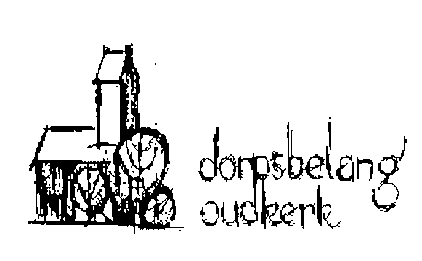 Opgavenformulier vaste ligplaats Haven Aldtsjerk.Ik wil graag voor een boot van lengte ca.                                	meterbreedte ca.			metertype boot:										een ligplaats huren.Voorkeur plaats, boxnummer:Naam:Adres:PC Woonplaats:Tel mobiel: 06-E-mailadres:Te mailen naar: info@havenaldtsjerk.nl